ПЛАН ЗАСТРОЙКИпо компетенции «Физическая культура, спорт и фитнес»Регионального этапа чемпионата по профессиональному мастерству "Профессионалы" Республики Марий Эл 20242024Условные обозначения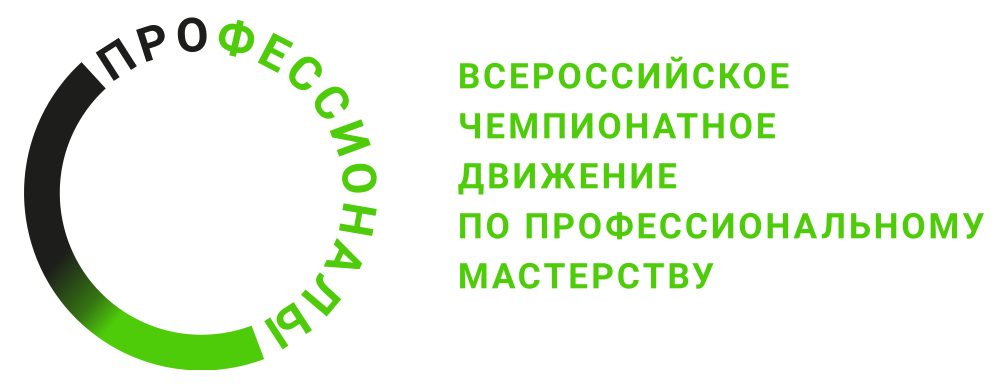 Демонстрационная площадка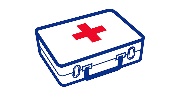 Аптечка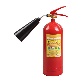 Огнетушитель 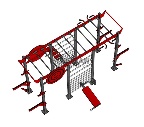 Многофункциональная рама (МФР)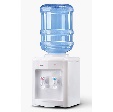 Куллер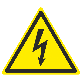 Розетка 220 W, пилот 6 розеток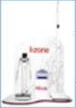 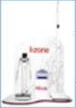 Анализатор состава тела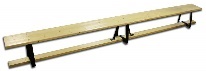 Гимнастическая скамейкаВешалка Стеллаж 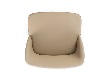 Стул Мусорная корзина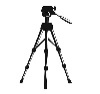 Фотоаппарат на штативе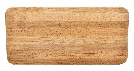 Стол 1000*700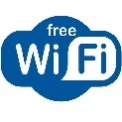 Сеть Wi-Fi/проводной интернет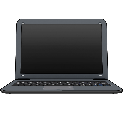 Компьютер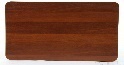 Стол 600*800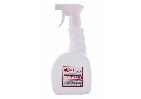 Средство дезинфекции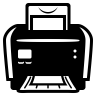 Принтер 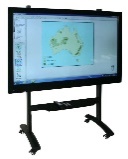 Мобильная смарт панельКомната  конкурсантов (основная группа)Комната экспертов (основная группа)Комната волонтеров (дистанционный урок)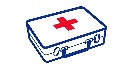 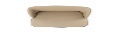 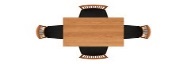 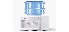 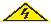 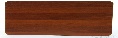 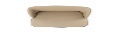 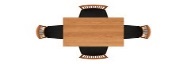 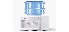 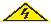 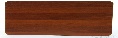 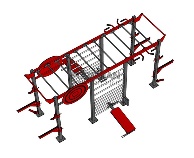 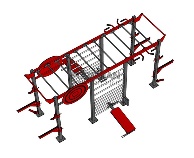 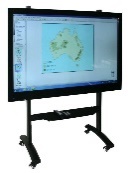 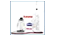 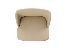 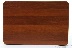 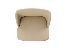 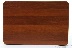 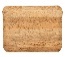 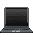 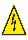 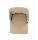 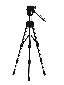 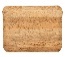 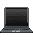 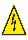 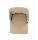 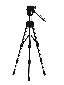 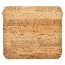 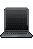 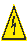 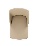 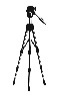 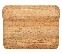 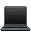 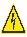 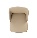 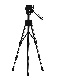 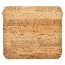 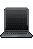 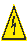 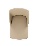 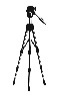 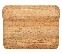 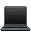 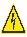 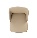 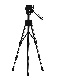 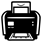 1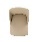 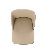 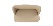 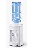 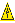 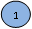 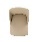 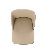 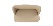 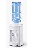 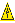 1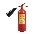 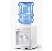 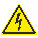 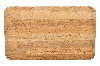 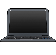 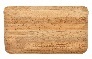 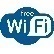 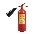 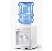 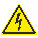 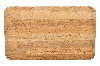 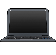 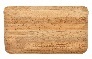 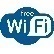 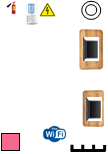 